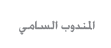 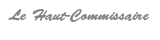 Communiqué de presseLe HCP reçoit le Directeur du Centre de Développement de l’OCDE et le Directeur Général de l’INSEE à l’occasion de  de   Sur invitation de Monsieur Ahmed Lahlimi Alami, Haut Commissaire au Plan, Monsieur Mario Pezzini, Directeur du Centre de Développement de l’OCDE, et Monsieur Jean Luc Tavernier, Directeur Général de l’Institut National de la Statistique et des Etudes Economiques de France (INSEE), effectuent une visite au Maroc au cours de laquelle ils interviendront, dans le cadre des travaux de la conférence scientifique internationale : « De meilleures statistiques  pour une meilleure vie », respectivement sur les thèmes « Mesure du bien être : réalisations et défis » et « Les initiatives françaises dans la mesure du progrès social »Ils tiendront à cette occasion des séances de travail avec le Haut Commissaire au Plan et les responsables départementaux du HCP pour faire le point sur le niveau, par ailleurs excellent, de leur coopération.Il est à rappeler à cet égard qu’une nouvelle convention de coopération sera signée entre le HCP et l’INSEE, et ce, au cours de cette conférence scientifique internationale.Pour le Haut Commissaire au Plan                                                                                                             Jamal Bourchachen                                                                                                             Secrétaire Général